		Соглашение			О принятии согласованных технических правил Организации Объединенных Наций для колесных транспортных средств, предметов оборудования и частей, которые могут быть установлены и/или использованы на колесных транспортных средствах, и об условиях взаимного признания официальных утверждений, выдаваемых на основе этих правил Организации Объединенных Наций*(Пересмотр 3, включающий поправки, вступившие в силу 14 сентября 2017 года)_______________		Добавление 16 – Правила № 17 ООН		Пересмотр 5 – Исправление 1Исправление 1 к Пересмотру 5 Правил − Дата вступления в силу: 15 ноября 2017 года 		Единообразные предписания, касающиеся официального утверждения транспортных средств в отношении сидений, их креплений и подголовниковНастоящий документ опубликован исключительно в информационных целях. Аутентичным и юридически обязательным текстом является документ: ECE/TRANS/WP.29/2017/121. ________________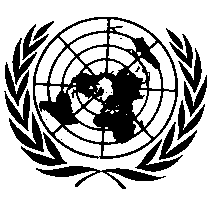 ОРГАНИЗАЦИЯ ОБЪЕДИНЕННЫХ НАЦИЙПункт 5.2.3.2 исправить следующим образом:«5.2.3.2	Требования пункта 5.2.3 не применяются к...»E/ECE/324/Rev.1/Add.16/Rev.5/Corr.1−E/ECE/TRANS/505/Rev.1/Add.16/Rev.5/Corr.1E/ECE/324/Rev.1/Add.16/Rev.5/Corr.1−E/ECE/TRANS/505/Rev.1/Add.16/Rev.5/Corr.1E/ECE/324/Rev.1/Add.16/Rev.5/Corr.1−E/ECE/TRANS/505/Rev.1/Add.16/Rev.5/Corr.114 February 2018